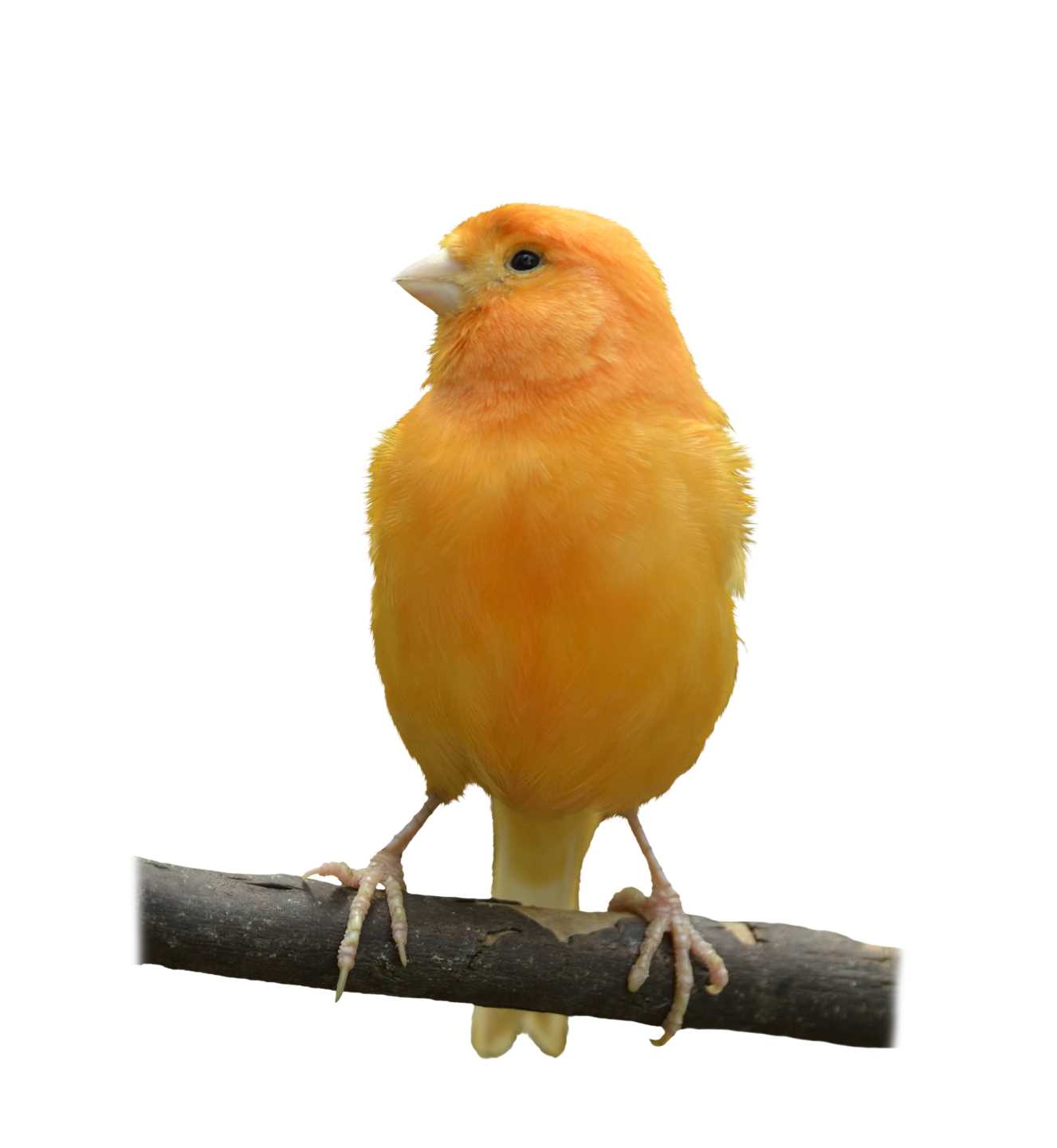 Unscramble the words and match with the correct pet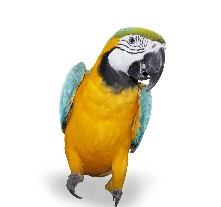 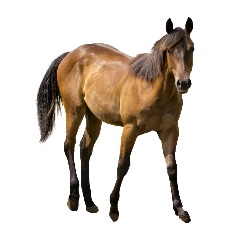 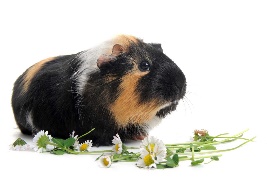 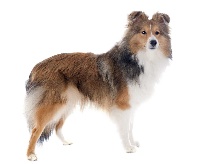 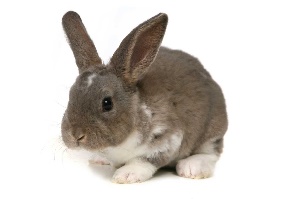 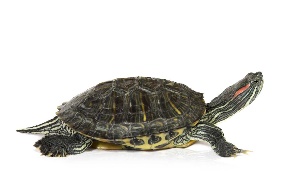 		e o s h r	 ___________		  	i r t a b b	 ___________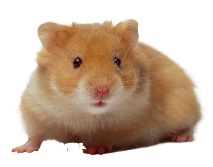  g l o d   h s i f	___________		p n o y		 ___________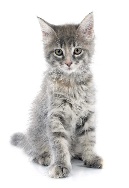 i n e g u a   g i p	___________		t a c 		___________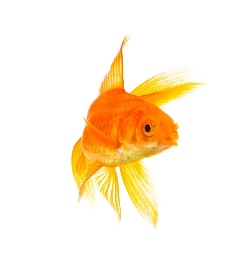 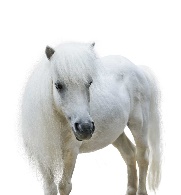  e t l u t r	___________		h t e m a  s r 	___________	My two favourite pets are…  ________________  and  ________________Name: ____________________________    Surname: ____________________________    Nber: ____   Grade/Class: _____Name: ____________________________    Surname: ____________________________    Nber: ____   Grade/Class: _____Name: ____________________________    Surname: ____________________________    Nber: ____   Grade/Class: _____Assessment: _____________________________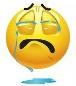 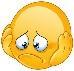 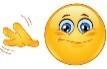 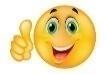 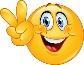 Date: ___________________________________________________    Date: ___________________________________________________    Assessment: _____________________________Teacher’s signature:___________________________Parent’s signature:___________________________